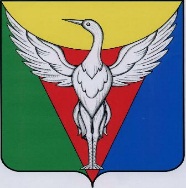 СОВЕТ ДЕПУТАТОВ  МАЯКСКОГО  СЕЛЬСКОГО  ПОСЕЛЕНИЯОКТЯБРЬСКОГО МУНИЦИПАЛЬНОГО РАЙОНАЧЕЛЯБИНСКОЙ ОБЛАСТИРЕШЕНИЕот 28.01. 2019г.   № 167                                   Об утверждении перечня объектов,в отношении которых планируетсязаключение концессионного соглашенияв 2019 году          В целях реализации положений Федерального закона от 21.07.2005г. № 115-ФЗ « О концессионных соглашениях», на основании  Федерального закона от 06.10.2003 г. N 131-ФЗ "Об общих принципах организации местного самоуправления в Российской Федерации", в соответствии Уставом  Маякского сельского поселения Октябрьского муниципального  района, Совет депутатов  Маякского сельского поселения РЕШАЕТ:1.Утвердить прилагаемый перечень объектов, находящихся в муниципальной собственности Маякского сельского поселения, в отношении которых планируется заключение концессионного соглашения в 2019 году.2.Настоящее Решение подлежит размещению на сайте в информационно- телекоммуникационной сети « Интернет»-  www.torgi.gov.ru   и на сайте администрации  Маякского сельского поселения  http://www.mayakskoe.eps74.ru.Глава Маякского  сельского поселения                                   Б.Я.ХатыновУтвержденоРешением Совета депутатовПодовинного сельского поселенияот 28.01.2019г. № 167ПереченьОбъектов, находящихся в муниципальной собственности Маякского сельского поселения, в отношении которых планируется заключение концессионного соглашения в 2019 году№ п/пНаименование объектаМестонахождение объектаХарактер строительства(строительство,реконструкция)Вид деятельности с использованием(эксплуатацией)объектаТехнико- экономические показатели объекта1.Водопроводная сетьЧелябинская область , Октябрьский район,  Маякское сельское поселение,               д. Сысоево-д.ДеньгинореконструкцияДля  устойчивого водоснабжения населения, учреждений и предприятий социальной сферыНазначение: сооружения коммунального хозяйства, протяженность 6376 м., кадастровый номер: 74:17:0000000:26392.Водопроводная сетьЧелябинская область , Октябрьский район,  Маякское сельское поселение,               д. ШипкинореконструкцияДля  устойчивого водоснабжения населения, учреждений и предприятий социальной сферыНазначение: сооружения коммунального хозяйства, протяженность 3670 м., кадастровый номер: 74:17:0000000:26363.Водопроводная сетьЧелябинская область , Октябрьский район,  Маякское сельское поселение,           с.МаячноереконструкцияДля  устойчивого водоснабжения населения, учреждений и предприятий социальной сферыНазначение: сооружения коммунального хозяйства, протяженность 4100 м., кадастровый номер: 74:17:0000000:26464.Насосная станцияЧелябинская область, Октябрьский район, Маякское сельское поселение,               с. Маячное , примерно в 100 м по направлению на северо-запад от дома № 2 по          ул. СевернаяреконструкцияДля  устойчивого водоснабжения населения, учреждений и предприятий социальной сферыНазначение: сооружения водозаборные, площадь 1230 кв.м., кадастровый номер: 74:17:1706001:2575.Насосная станцияЧелябинская область, Октябрьский район, Маякское сельское поселение, д.Шипкино,  примерно в 400 м по направлению на юго-восток  от дома № 61 по ул. ПобедыреконструкцияДля  устойчивого водоснабжения населения, учреждений и предприятий социальной сферыНазначение: сооружения водозаборные, площадь 924  кв.м., кадастровый номер: 74:17:1702002:2086.Насосная станцияЧелябинская область, Октябрьский район, Маякское сельское поселение,               д. Сысоево,  примерно в 240 м по направлению на северо-восток  от дома № 48 по        ул. ТрудареконструкцияДля  устойчивого водоснабжения населения, учреждений и предприятий социальной сферыНазначение: сооружения водозаборные, площадь 1130  кв.м., кадастровый номер: 74:17:1704001:332